باسمه تعالیدستورالعمل تکميل پيشنهاد موضوع تحقيق پایان‌نامه کارشناسی ارشددانشجويان گرامی لازم است پيشنهاديه خود را مطابق قالبی که در ادامه اين فايل آورده شده است ارائه دهند.دانشجويان گرامی کليه بخش‌های پيشنهاديه بجز صفحه آخر (مالکيت نتايج) بايستی به صورت تايپ شده نگاشته شود.فونت و اندازه متن اصلی، عناوين شکل‌ها و جداول، زيرنويس‌ها، مراجع و ... بايستی منطبق بر شيوه‌نامه مصوب تدوين پايان‌نامه‌های دانشگاه صنعتی اصفهان  (موجود در سايت دانشکده) باشد.پيشنهاديه نهايي تکميل شده بر اساس قالب مصوب (که در ادامه آمده است) به صورت فايل word و pdf تهيه شده و با تایید استاد راهنما در سیستم گلستان اطلاعات را وارد نماید.با توجه به مصوبات شورای تحصيلات تکميلی دانشکده، به ازای هر روز تاخير در تحويل پيشنهاديه (در مرحله اول و همچنين مرحله انجام اصلاحات) از نمره سمينار به ميزان 05/0 کسر می‌گردد.دانشجو موظف است در صورت تاييد پيشنهاديه به شرط اعمال اصلاحات، پيشنهاديه خود را مطابق نظر داوران اصلاح نموده و در سیستم گلستان تا تایید اخر مراحل را پیگیری نماید تادر صورت گرفتن اصلاحات  ایرادات مورد نظر را برطرف نموده و دوباره در سیستم گلستان وارد  نماید.در جدول زمان‌بندی انجام پروژه در صورتی که زمان انجام پروژه بيش از يکسال برآورد می‌گردد با ذکر دلايل اين جدول اصلاح گردد. باسمه تعالي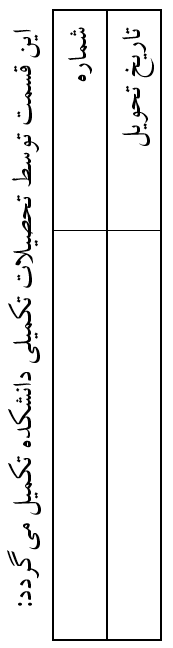 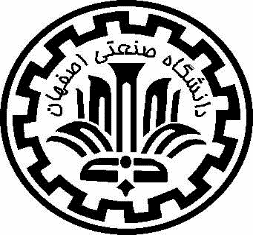 دانشگاه صنعتی اصفهاندانشكده مهندسی مکانيکپيشنهاد موضوع تحقيق پایان‌نامه کارشناسی ارشدعنوان به فارسی: عنوان به انگليسی: کلمات کليدی:شرح موضوع کلی و زمينه اصلی تحقيق و کاربردها:(حداکثر يک صفحه)مروری بر کارهای انجام شده و ضرورت انجام پژوهش (با ذكر آخرين مراجع):(حداقل دو و حداکثر پنج صفحه)تعريف مسأله، بيان نوآوری‌ها، اهداف تحقیق پیشنهادی و مراحل انجام آن:زمان بندي اجراي پژوهش:امكانات مورد نياز، برآورد هزينه و نحوه تامين آن:مراجع:(نحوه  ارجاع‌دهی مطابق شيوه نامه تدوين پايان‌نامه‌ها و رسالههاي تحصيلات تكميلي دانشكده (موجود در وب سايت دانشکده بخش تحصيلات تکميلي))مالکیت نتایج:کلیه حقوق مادی مترتب بر نتایج پایاننامه متعلق به دانشگاه است و انتشار نتایج نیز تابع مقررات دانشگاهی است و با موافقت استاد راهنما صورت میگیرد. ضمناً تعهد مي نمایم که اصول اخلاق علمي در انتخاب موضوع و نگارش این پيشنهاديه رعایت شده و در طول تحقیق و تدوین/انتشار نتایج/گزارش‌ها/مقالات نیز رعايت گردد.تاریخ:  	                نام و نام خانوادگی دانشجو:           		                 امضا دانشجو:  *  در مراحل بعدی نیز امکان افزودن مشاور وجود دارد.** از لیست مشاوران پیشنهادی اولین نفر که ظرفیت داشته باشد انتخاب میشود. درصورتیکه با توجه به تخصص استادان، تنها یک نفر را پیشنهاد میکنید، لطفا قسمت مشاور خاص را تیک بزنید.برآورد میزان کار عملی پایان نامه (برحسب درصد): نام و امضای استاد راهنمای اول                                        نام و امضای استاد راهنمای دوماظهار نظر گروه:         نام و امضاء مدیر گروه:  					تاریخ:  نظر شورای تحصيلات تكميلی دانشكده: با فرم فعلي مورد تصويب قرار گرفت.    به شرط اعمال اصلاحات و تغييرات زير به تصويب رسيد.  تصويب نشد.نام و نام خانوادگی سرپرست تحصيلات تكميلی دانشكده:	               تاريـخ:                        امضاءمشخصات دانشجو         نام و نام خانوادگی:                                  شماره دانشجويي:                         گرايش:تلفن تماس:نام و نام خانوادگی:                                  شماره دانشجويي:                         گرايش:تلفن تماس:مشخصات اساتيد راهنما1- نام و نام‌خانوادگي استاد راهنمای اول:1- نام و نام‌خانوادگي استاد راهنمای اول:2- نام و نام‌خانوادگی استاد راهنمای دوم:مهرآبانآذردیبهمناسفندفروردينارديبهشتخردادتيرمردادشهريور۱۲۳۴...تایید استادان راهنمای پایان نامهتایید استادان راهنمای پایان نامهتایید استادان راهنمای پایان نامه(این قسمت توسط استادان راهنما پر میشود)استادان مشاور پیشنهادیاستادان مشاور پیشنهادیاستادان مشاور پیشنهادیاستادان داور پیشنهادیفعلا مشاور پیشنهاد نمیشود.* فعلا مشاور پیشنهاد نمیشود.* 1-مشاور پیشنهاد میشود**مشاور پیشنهاد میشود**2-1- 1-        مشاور خاص3-2-  2-  2-  4-3- 3- 3- نام و امضای استاد راهنمای اولنام و امضای استاد راهنمای اولنام و امضای استاد راهنمای اولنام و امضای استاد راهنمای دوم